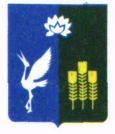 МУНИЦИПАЛЬНЫЙ КОМИТЕТЧКАЛОВСКОГО СЕЛЬСКОГО ПОСЕЛЕНИЯСПАССКОГО МУНИЦИПАЛЬНОГО РАЙОНАПРИМОРСКОГО КРАЯРЕШЕНИЕ  14 декабря  2022 года                              с. Чкаловское	                             № 126Об итогах публичных слушаний «О внесении изменений в Устав Чкаловского сельского поселения»      Руководствуясь  Федеральным  законом  Российской Федерации от 06.10.2003 года №131-ФЗ «Об общих принципах организации местного самоуправления в Российской Федерации», Уставом Чкаловского сельского поселения, Положением «Об утверждении Положения о публичных слушаниях в новой редакции публичных слушаниях», утверждённого решением муниципального комитета Чкаловского сельского поселения №97 от 20  сентября 2017 года (в редакции решения от.11.2017 года №112, от21.02.2018 года №127), на основании Устава Чкаловского сельского поселения, муниципальный комитет Чкаловского сельского поселенияРЕШИЛ:Утвердить итоговый протокол публичных слушаний по вопросу «О внесении изменений в Устав Чкаловского сельского поселения». (Приложение )Настоящее решение вступает в силу после с момента его официального опубликования. Опубликовать данное решение в средствах массовой информации Чкаловского сельского поселения в газете «Родные просторы» и на сайте администрации Чкаловского сельского поселения.Контроль за исполнением настоящего решения оставляю за собой.Глава Чкаловского сельского поселения                                 А.Я.ТахтахуновПриложение к решению№ 126     от 14.12.2022 г.ИТОГОВЫЙ ПРОТОКОЛПУБЛИЧНЫХ СЛУШАНИЙПо внесению изменений и дополнений в Устав Чкаловского сельского поселенияПубличные слушания назначены решением муниципального комитета  Чкаловского   сельского   поселения от 09 ноября 2022 года № 118 «О назначении публичных слушаний по внесению изменений и дополнений в Устав чкаловского сельского поселения».Тема публичных слушаний: О внесении изменений и дополнений в Устав Чкаловского сельского поселения.Инициаторы проведения публичных слушаний: Глава Чкаловского сельского поселения.Дата проведения:  12 декабря 2022 года.Место проведения: администрация Чкаловского сельского поселения.Предложений и дополнений не поступало.Решили:Рекомендовать муниципальному комитету Чкаловского сельского поселения  внести изменения в Устав Чкаловского сельского поселения, согласно проекту решения от 09 ноября 2022 года.Председатель:                                                                                         О.А.УханьСекретарь:                                                                                         Л.Г.Ляшенко